Stepeni-vježba 2Obrazovno-vaspitni ishod: Učenik razumije pojam kvadrat  binoma i razlika kvadrata.Školski rad: Uvježbavaju na dovoljnom broju raznovrsnih zadataka formule za kvadrat zbira, kvadrat razlike i razliku kvadrata. Odgledati sledeći video materijal i   prepisati zadatke sa njega: https://www.youtube.com/watch?v=KU4eQ248FBkhttps://www.youtube.com/watch?v=X08VgItnIg0Predajete do 18h na classroom, mail ili viber nastavnice.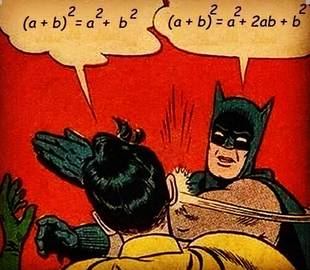 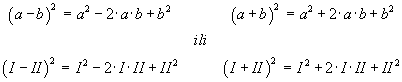 Razlika kvadrata: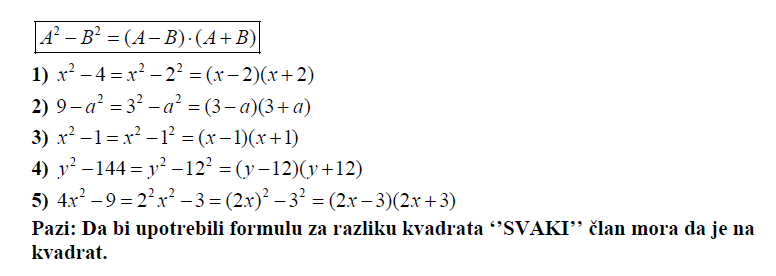 